This tool can be used to assist in developing a resident plan of care. Complete each field below, using the question prompts to guide your conversation with the resident.Resident name: 	Date: Resident unit: 	Responsible party (if other than resident): 	 Start the ConversationSuggested dialogue: Even though COVID-19 can make us sick, there are things we can do to protect ourselves and others. When lots of people live or get together in one place, germs can spread from person to person. But the good news is that there are things we can all do to keep ourselves and each other safe and healthy. Today I’d like to talk to you about the kind of care you would want if you were to get sick. Is it okay if I ask you some questions about that? There are no wrong answers. After resident agrees to discussion: Everyone who lives in a care facility is at risk for COVID-19. There are signs and symptoms that can be the first clue that you have an infection. The sooner we can treat sickness, the better. And hopefully, the milder it will be.Discuss treatment goals: We want to make sure we are doing things that help you meet your goals. So we want to start by making sure we know what your goals are. Some people want to do things to prevent COVID or reduce symptoms. Some people want to focus on things that will make them comfortable. What are the most important things for you when we talk about COVID treatment?Resident response:  Vaccinations (Complete vaccine history fields prior to conversation) Suggested dialogue: Vaccines are one way to help keep us healthy because they can help lower our chances of getting sick. Is it okay if we discuss your vaccine history? It looks like, from your records, that you had the <customize response per vaccine information below> and that you are due for the <customize response per vaccine information below>. Do you have any questions about the ones you are due for? Can we schedule a date for you to get those?Updated COVID-19 vaccination received on:        Resident has: Received the updated COVID-19 vaccine 	 Not received the updated COVID-19 vaccineInfluenza vaccination received on: 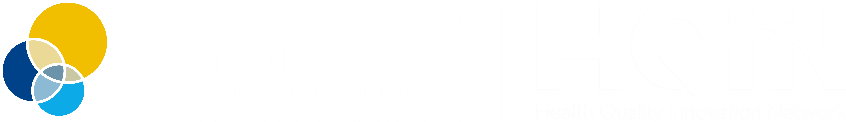 Pneumonia vaccination received on: Shingles/zoster vaccination received on:  TherapeuticsExplain treatment options: When you are sick, some medicines can help you feel better. They can also help you feel better faster. It’s not always easy to think about that when you aren’t feeling well. I’d like to be sure we know what you would choose if you were feeling sick. One treatment for COVID-19 is an antiviral medicine. It can help your body fight off the virus. That means you may not get as sick and you may recover faster.If you had symptoms of COVID-19 and your doctor recommended it, would you want an antiviral medicine? Yes 	 NoOffer a comprehensive medication review: If you get COVID-19, your doctor will recommend a treatment that works best for you. If you believe you would want an antiviral medicine, your doctor will review your medical history and the medicines you take. Your doctor and pharmacist will review your medicine list to help avoid any possible drug interaction. Your doctor may also talk to a pharmacist about treatment options.Resident allergies: Yes:  NoResident has a history of (check all that apply):    Kidney disease 		 Liver disease Emergency CareExplain advance care directives: Advance care directives plan for what medical care you would want or not want if you were not able to tell us. They can help us respect your wishes when you are not feeling well. Resident prefers: Code	 DNR (do not resuscitate) Limited interventions: Resident has:    Living will	 Healthcare power of attorney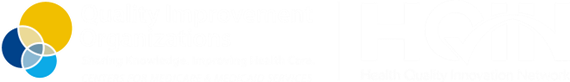  Staff ResourcesVaccinationsStay Up to Date with COVID-19 Vaccines | CDCCOVID-19 Vaccines for Long-term Care Residents | CDCCOVID-19 Vaccination Flyer | HQINPatients, Families & Caregivers: Vaccinations/Immunizations | HQINVaccine Hesitancy/Misinformation Resources | HQINYour Health Can't Wait, Vaccinate! Resources | HQINTherapeuticsCOVID-19 Vaccination and Therapeutics in PALTC Toolkit: Resources for Clinicians |PALTCCOVID-19 Treatments: Information for Long Term Care Facilities | HHS/ASPRCOVID-19 Treatments and Medications | CDC